a) Naviguez à:  http://www.education.vic.gov.au/languagesonline/french/sect34/index.htmb) Mettez les écouteurs. 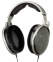 1) Choisissez une activité online de la liste à faire (1-11).#_____, titre :_______________________________________________2)  Jouez le jeu !3)  Répondez aux questions en français, anglais, ou franglais :Qu’est-ce que tu as fait ?________________________________________________________Quels mots/phrases as-tu appris ou révisé (n’oubliez pas les articles :  le la les l’, etc.)?____________________________________ = ________________________________________________________________________ = ________________________________________________________________________ = ________________________________________________________________________ = ________________________________________________________________________ = ____________________________________As-tu aimé l’activité?       □ oui      □ nonPourquoi ?____________________________________________________________________--------------------------------------------------------------------------------------------------------------------------------------------1) Choisissez une nouvelle activité online de la liste à faire (1-11).#_____, titre :_______________________________________________2)  Jouez le jeu !3)  Répondez aux questions en français, anglais, ou franglais :Qu’est-ce que tu as fait ?________________________________________________________Quels mots/phrases as-tu appris ou révisé (n’oubliez pas les articles :  le la les l’, etc.)?____________________________________ = ________________________________________________________________________ = ________________________________________________________________________ = ________________________________________________________________________ = ________________________________________________________________________ = ____________________________________As-tu aimé l’activité?       □ oui      □ nonPourquoi ?____________________________________________________________________1) Choisissez une nouvelle activité online de la liste à faire (1-11).#_____, titre :_______________________________________________2)  Jouez le jeu !3)  Répondez aux questions en français, anglais, ou franglais :Qu’est-ce que tu as fait ?________________________________________________________Quels mots/phrases as-tu appris ou révisé (n’oubliez pas les articles :  le la les l’, etc.)?____________________________________ = ________________________________________________________________________ = ________________________________________________________________________ = ________________________________________________________________________ = ________________________________________________________________________ = ____________________________________As-tu aimé l’activité?       □ oui      □ non----------------------------------------------------------------------------------------------------------------------------------------------------------------1) Choisissez une nouvelle activité online de la liste à faire (1-11).#_____, titre :_______________________________________________2)  Jouez le jeu !3)  Répondez aux questions en français, anglais, ou franglais :Qu’est-ce que tu as fait ?________________________________________________________Quels mots/phrases as-tu appris ou révisé (n’oubliez pas les articles :  le la les l’, etc.)?____________________________________ = ________________________________________________________________________ = ________________________________________________________________________ = ________________________________________________________________________ = ________________________________________________________________________ = ____________________________________As-tu aimé l’activité?       □ oui      □ non----------------------------------------------------------------------------------------------------------------------------------------------------------------1) Choisissez une nouvelle activité online de la liste à faire (1-11).#_____, titre :_______________________________________________2)  Jouez le jeu !3)  Répondez aux questions en français, anglais, ou franglais :Qu’est-ce que tu as fait ?________________________________________________________Quels mots/phrases as-tu appris ou révisé (n’oubliez pas les articles :  le la les l’, etc.)?____________________________________ = ________________________________________________________________________ = ________________________________________________________________________ = ________________________________________________________________________ = ________________________________________________________________________ = ____________________________________As-tu aimé l’activité?       □ oui      □ non